                                   BROWNSVILLE INDEPENDENT SCHOOL DISTRICT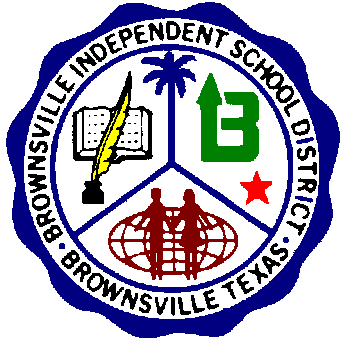 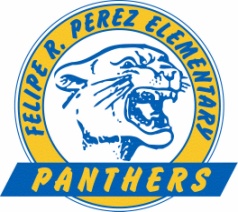                                        TITLE I-A FAMILY ENGAGEMENT POLICY                                                   PEREZ ELEMENTARY SCHOOL                                                                    2016-2017                               I.  STATEMENT OF PURPOSE                                                                                                                       PEREZ ELEM. is committed to providing quality education to every student in the district.  Partnerships with parents and the community are essential to this goal as neither home nor school can achieve this goal independently.  Everyone gains if school and home work together to promote high student achievement.  Parents play an important role as children’s first teacher and their support is critical to their children’s success.  PEREZ ELEM. intends to include parents in all aspects of the district’s Title I programs to create a school-home partnership that will promote student success.Grade level goals for all children in PEREZ ELEM. will be distributed to parents with the expectation that all students will work toward these goals.  PEREZ ELEM. recognizes that some students may need the extra assistance of Title I programs to reach these goals and is committed to providing that support.Counseling services to all students.                          80% of the Title I is earmarked for instruction.100% earmarked for the campus migrant students instructions.After-School Tutorial for out risk students. In-House Tutorial.Title 3 after school Tutorial for bilingual education students.II. PARENT ENGAGEMENT IN DEVELOPING AND REVISING THE POLICYThe PEREZ ELEM. Parent Advisory Committee consisting of campus parents, teachers, principal and community members developed the campus Family Engagement Policy. PEREZ ELEM. will annually form an Advisory Committee to review the campus Family Engagement Policy and to revise it as necessary. Special attention will be given to recruiting parent volunteers of children served in the Title I-A programs, with a goal of having at least two parents of each campus on the committee. The Title I-A Family Engagement Policy will posted on the campus website. Family Engagement Policy will be distributed to all students in September 2016. DPAC (District Parent Advisory Committee) review-FALL 2016 and SPRING 2017.The Family Engagement Policy will be reviewed and revised in May 2017.III. ANNUAL TITLE I-A CAMPUS PARENT MEETINGS         PEREZ ELEM. will hold an annual Title I meeting for parents. These meetings will be held during the fall semester.  The purpose of these meetings is to provide parents with information regarding Title I-A guidelines and services offered to students utilizing Title I-A funds as stated in the current campus Family Engagement Policy. The Family Engagement Policy will also be distributed to parents. Parents will be given the opportunity to offer their suggestions for any revisions to the policy. Parents may also volunteer to serve on the district-wide or individual school’s advisory committee or both.         The annual Title I-A meeting will be held at flexible times to increase the opportunity for parental participation. English and Spanish translation will be available.  Written notices in both languages will be sent to parents notifying them of the date and times of the meetings. Parent volunteers, parent trainers, and parent liaisons will also contact other parents by phone regarding the meetings.  Volunteers who speak both English and Spanish will make all contacts.The Annual Title I-A meeting will be held on Thursday, September 15, 2016.IV. SCHOOL-PARENT COMPACT         According to Title I-A regulations, PEREZ ELEM. must share responsibility with parents for high student achievement by jointly developing a School-Parent-Student Compact.  These compacts must outline the responsibilities of parents, staff, and students for promoting high student performance. Parents on PEREZ ELEM. Advisory Committee will be involved in designing the compacts. Students’ responsibilities may vary by grade level. All parents will receive the compact from their child’s school with a checklist of the responsibilities that teachers, parents, and students have for helping students achieve their goals.        Parents are urged to discuss the compact with their children before they and their children sign the document. The School-Parent-Student Compact will be posted on the campus website.School-Parent-Student Compact will be distributed in August 2016.DPAC (District Parent Advisory Committee) review-FALL 2016 and SPRING 2017.The School-Parent-Student Compact will be review and revised in May 2017.V.  TYPES OF FAMILY ENGAGEMENTPEREZ ELEM. will provide opportunities for parent engagement to become involved in their children’s education. PEREZ ELEM. values both the at-home contributions of parents and those that take place at the school or in the community.  Reading to children at home and talking with them at family meals are as important as volunteering at school and serving on advisory committees. Many types of family engagement are needed in school-home-community partnership to help all children succeed.  In alignment with BISD’s philosophy and mission, each Campus Improvement Plan (CIP) must include a family engagement component. All parent and community volunteers must comply with the district policy regarding State of Texas background checks.Guest speakers on a variety of topics such as first aid, communication with their children, safety, etc…Nutrition classesSTAAR Accountability Standards and Ratings.(Results and standard exam STAAR)VI. ADAPT PROGRAMS TO THE NEEDS OF OUR COMMUNITYEach year PEREZ ELEM. will assess the needs of parents and children in the community through a variety of measures, including parent surveys, so that Title I-A programs can be tailored to meet those needs. Workshops and other programs will be available to address the expressed needs. Parents will be notified of these opportunities by the individual schools. Parents may also call the Parental Involvement Department to express an interest in a particular workshop topic or to make recommendations about the program.October 2016 and April 2017.VII. STAFF-PARENT COMMUNICATION           Perez Elem. informs parents of monthly activities and current issues through various means of communication. Communication with parents should also include a school newsletter distributed by the school at least four times a year. Notices sent home should be in both English and Spanish.  Parents are encouraged to take the initiative in calling their child’s teacher or campus administrator when they have a concern.  Staff should receive training on techniques to improve home-school communication.  Parents may participate in this training.Fliers, letters to parents from the School and/or teachers.Weekly parent meetings with the campus parent liaison.Parent-Teacher Conference, Parent-Administration Conferences.Meet the Teacher Night, the Texas Public School Open House, fall and spring semester.School Messenger Notification information to parents.School Marquee.Staff Development – August 2016.VIII. EVALUATION                The district-wide Title I-A Parent Advisory Committee, which includes parents of Title I, Migrant, Bilingual, Special Needs and GT students, will participate in the process of school review and improvement. This committee will collect information in a variety of ways, including campus visits and class observations.  Parents will also be asked for their input on the content and effectiveness of the Title I-A Family Engagement programs through an annual evaluation of the program.  The evaluation will include an assessment of overall increases in family engagement and barriers to parental participation that still need to be overcome.  Perez Elem. will revise its Family Engagement Policy on the basis of this annual review.●   March 2017 and April 2017.